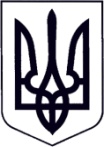 У К Р А Ї Н АЗАКАРПАТСЬКА ОБЛАСТЬМУКАЧІВСЬКА МІСЬКА РАДАВИКОНАВЧИЙ КОМІТЕТР І Ш Е Н Н Я17.03.2020		                                Мукачево                                               № 116Про  надання дозволу  на  розміщення  об’єктів  зовнішньої  реклами	Розглянувши заяву рекламорозповсюджувача Фізичної особи-підприємця Балега Анатолія Юлійовича від 06.02.2020 року №1709/0/99-20 щодо  надання  дозволу  на  розміщення  об’єктів зовнішньої  реклами,  відповідно  до  Правил  розміщення  зовнішньої  реклами у м. Мукачево, затверджених рішенням 21-ї сесії Мукачівської  міської  ради  7-го  скликання від 15.12.2016р. № 423, враховуючи Протокол засідання архітектурно-містобудівної ради від  10.02.2020р. №5/2020, керуючись ст. 40, ч.1 ст. 52, ч. 6 ст. 59 Закону України «Про місцеве самоврядування в Україні», виконавчий комітет Мукачівської міської ради вирішив:	1. Надати дозвіл Фізичній особі-підприємцю Балега Анатолію Юлійовичу (юридична адреса: Мукачівський р-н, с. Павшино, вул. Нова, 44, код: 2879505013)  на  розміщення об'єктів зовнішньої реклами в кількості 1 конструкція згідно додатку до цього рішення.	2.  Дозволити Управлінню міського господарства Мукачівської міської ради укласти договір про тимчасове користування місцем розташування рекламного засобу терміном на 5 років з  Фізичною особою-підприємцем Балега Анатолієм Юлійовичем згідно додатку до цього рішення.	3. Контроль за виконання цього рішення покласти на начальника Управління міського господарства  Мукачівської міської ради В. Гасинець.Міський голова								          	    А. БАЛОГА                                                                                                                 Додаток                                                                                                                                                                                                               до рішення виконавчого                                                                                                                                                                                             комітету Мукачівської                                                                                                                                                            міської ради								      17.03.2020 № 116ПЕРЕЛІК                          та умови укладення договорупро тимчасове користування місцем розташування рекламного засобу згідно методики розрахунку               розміщення рекламних  конструкційКеруючий справамивиконавчого комітету                                                                                                                                                       О. ЛЕНДЄЛ            № п/пЗаявник, юридична адреса, кодМісце розташування рекламного засобу у м. МукачевоВид засобу зовнішньої рекламиПлоща рекламного поля м. квРинковий коефіціент, %Вартість використання за одиницю в місяць (базовий тариф)Термін розміщенняРозмір плати за користування місцем (за місяць), грн.1234567891.ФОП Балега А.Ю.Мукачівський р-н, вул. Нова, 44код: 2879505013вул. Пряшівська, 6 “Б”(на газоні між проїжджою частиною та тротуаром)Стелла, 1х4м.5,21,520,005 років120,00